کاربرگ ارزیابی  تفصیلی  داور تحقیق پایانی 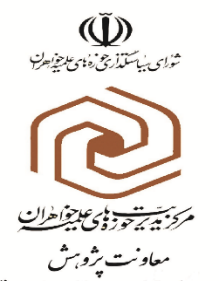 (پیوست6)اینجانب :   ................................      داور تحقیق پایانی سرکار خانم: .................................... . با عنوان :............................................................به راهنمایی ......................................... را در وقت مقرر با دقت مطالعه و ارزیابی نموده و اشکالات مندرج در جدول زیر را نیازمند اصلاحات محتوایی،ساختاری،و شکلی در موارد ذیل می دانم.ردیفصفحات دارای اشکالاشکالات پیشنهاد اصلاحی نظرنهائی استاد داور درباره رفع اشکالاتنظرنهائی استاد داور درباره رفع اشکالاتردیفصفحات دارای اشکالاشکالات پیشنهاد اصلاحی پذیرشعدم پذیرش